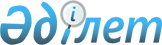 2005-2007 жылдарға арналған Қазақстан Республикасында ғарыш қызметiн дамыту туралыҚазақстан Республикасы Президентінің 2005 жылғы 25 қаңтардағы N 1513 Жарлығы

"Актілер жинағында"    

және республикалық    

баспасөзде жариялануға  

тиіс                 Қазақстан Республикасының ғылыми-техникалық әлеуетiн ғарыш қызметiнiң басым бағыттарына шоғырландыру және елдiң әлеуметтiк-экономикалық дамуы мен қауiпсiздігі мiндеттерiн шешуде ғарыш технологиялары мен техникасының үлесiн күшейту мақсатында ҚАУЛЫ EТЕДІ: 

     1. (күші жойылды - Қазақстан Республикасы Президентінің 2009.06.18 N 829 Жарлығымен). 

     2. Қазақстан Республикасының Yкiметi: 

     1) (күші жойылды - Қазақстан Республикасы Президентінің 2009.06.18 N 829 Жарлығымен). 

     2) Қазақстан Республикасының заңнамасында белгіленген тәртiппен "Қазақстан Республикасы ғарыштық мониторингінiң ұлттық жүйесi" 2004-2006 жылдарға арналған ғылыми-техникалық бағдарламасын жоюға қойсын; 

     3) Қазақстан Республикасының заңнамасында белгіленген тәртiппен жарғылық капиталына мемлекет жүз пайыз қатысатын "Қазғарыш" ұлттық компаниясы" акционерлiк қоғамын (бұдан әрi - "Қазғарыш" ҰК" АҚ) құрсын; 

     4) "Қазғарыш" ҰК" АҚ қызметiнiң негізгi бағыттарын: 

     Қазақстан Республикасының ғарыш қызметi саласында ағымдық, ұзақ мерзiмдi салааралық бағдарламаларды әзiрлеуге және iске асыруға қатысу; 

     Қазақстан Республикасының әлеуметтiк-экономикалық мiндеттерiн шешуге және ұлттық қауiпсiздiгiн қамтамасыз eтугe бағытталған тиiмдiлiгi жоғары ақпарат және ғарыш технологияларын құру; 

     ғылымды қажетсiнетiн ғарыш технологиялары мен техникасын құру жөнiнде ғылыми-зерттеу және тәжiрибелiк-конструкторлық жұмыстар жүргiзу; 

     халықаралық ғарыш станциясында iргелi және қолданбалы зерттеулердi орындау үшiн ұшқыш басқаратын ғарыш ұшыруларын пайдалану; 

     ұлттық қауiпсiздiкті, қорғанысты, қоршаған ортаны қорғауды, төтенше жағдайларды болжауды және мониторингтеудi қамтамасыз ету жөнiндегi мемлекеттiк тапсырысты орындауға қатысу деп айқындасын; 

     5) осы Жарлықты iске асыру жөнiнде өзге де қажеттi шаралар қабылдасын. 

     3. Осы Жарлық қол қойылған күнiнен бастап күшiне енедi.       Қазақстан Республикасының 

     Президенті Қазақстан Республикасы   

Президентінің       

2005 жылғы 25 қаңтардағы  

N 1513 Жарлығымен     

БЕКІТІЛГЕН         

"2005-2007 жылдарға арналған Қазақстан 

Республикасында ғарыш қызметiн дамыту" 

МЕМЛЕКЕТТІК БАҒДАРЛАМАСЫ        Ескерту. Бағдарламаның күші жойылды - Қазақстан Республикасы Президентінің 2009.06.18 N 829 Жарлығымен. 
					© 2012. Қазақстан Республикасы Әділет министрлігінің «Қазақстан Республикасының Заңнама және құқықтық ақпарат институты» ШЖҚ РМК
				